   Абрамова Татьяна Валентиновна Учитель начальных классов МБОУ «Школа №41»             Приёмы на уроках русского языка в начальной школе.             В далёком 1997 году моя первая учительница Прасковья Ивановна учила меня на уроке русского языка ,как определять и не путать падежи . Тогда я с первого раза поняла , как это делать правильно и без ошибок . Теперь я использую этот метод со своими учениками в каждом своем выпуске. А совсем недавно пришлось применить и на своем сыне, когда он пришел из школы, и при выполнении домашнего задания  у него возникли трудности."Жулик, не воруй", я вспоминаю эту фразу из мультфильма "Про Дашу путешественницу ",когда рассказываю ребятам на уроках про Винительный падеж, ведь он как тот лисенок украл свои вопросы у Именительного и Родительного падежей.              Не каждый взрослый может без ошибок отличить Винительный падеж от Родительного и Именительного. А сделать это можно легко с помощью слова "Лиса". Дело в том , что существительное Лиса имеет разные окончания . И.п кто? Что?Р.п. кого? Чего?В.п. кого? что?Есть кто? ЛисаНет кого ? ЛисыВижу кого? Лису           Попробуем на практике:Для кого? Для кролика?Вопрос Родительного и Винительного падежа – в данном случае  только по вопросу определить падеж не получится. Подставляем  вспомогательные слова: Родительный падеж - нет кого? Кролика, вижу кого? Кролика. Видим , что  и вспомогательные слова не помогли определить падеж. Теперь попробуем подставить слово Лиса. Для кого ? Для лисы, видим окончание  - ы, родительного падежа. Значит для кролика - это родительный падеж.             Другой пример:Про кого? Про мышь, родительный или винительный. Подставляем про кого? Про лису, видим окончание у. Значит про мышь - винительный падеж.            Купить что? дом - именительный или Винительный?  Подставляем: купить что? Лису, окончание - у, значит купить дом винительный падеж. Конечно именительный падеж отличить от Винительного мы можем ,определив подлежащее, так как именительный падеж может быть только у подлежащего, подлежащее не может быть  в винительном  падеже.  Но не все дети могут безошибочно определить подлежащее. Поэтому при определении падежей мы всегда используем только хитрость Лисы.      А для определения главных членов я тоже использую свой способ. Знаю ,что многие делают это по -другому. Данный способ дети усваивают  с первого класса и в дальнейшем не возникает трудностей по определению главных членов предложения. Читаем предложение и находим первым -  действие( а не предмет о чем говорится в предложение, как учат многие), подчёркиваем двумя чертами , это сказуемое и находим того ,кто выполняет это действие и подчёркиваем одной чертой  - это подлежащее. Таким способом  99% детей не допускают ошибки при определении главных членов и очень любят выполнять это  задание, так как трудностей оно у них не вызывает. Дети запоминают такой алгоритм:1. Находим действие2. Находим того, кто выполняет это действие.          Я думаю, что у каждого педагога есть в своём арсенале немало приёмов и методов, которые он использует на уроках для того, чтобы учить легко. Но мы, педагоги, не замечаем эти моменты и не считаем чем-то особенным и не можем назвать это «секретом».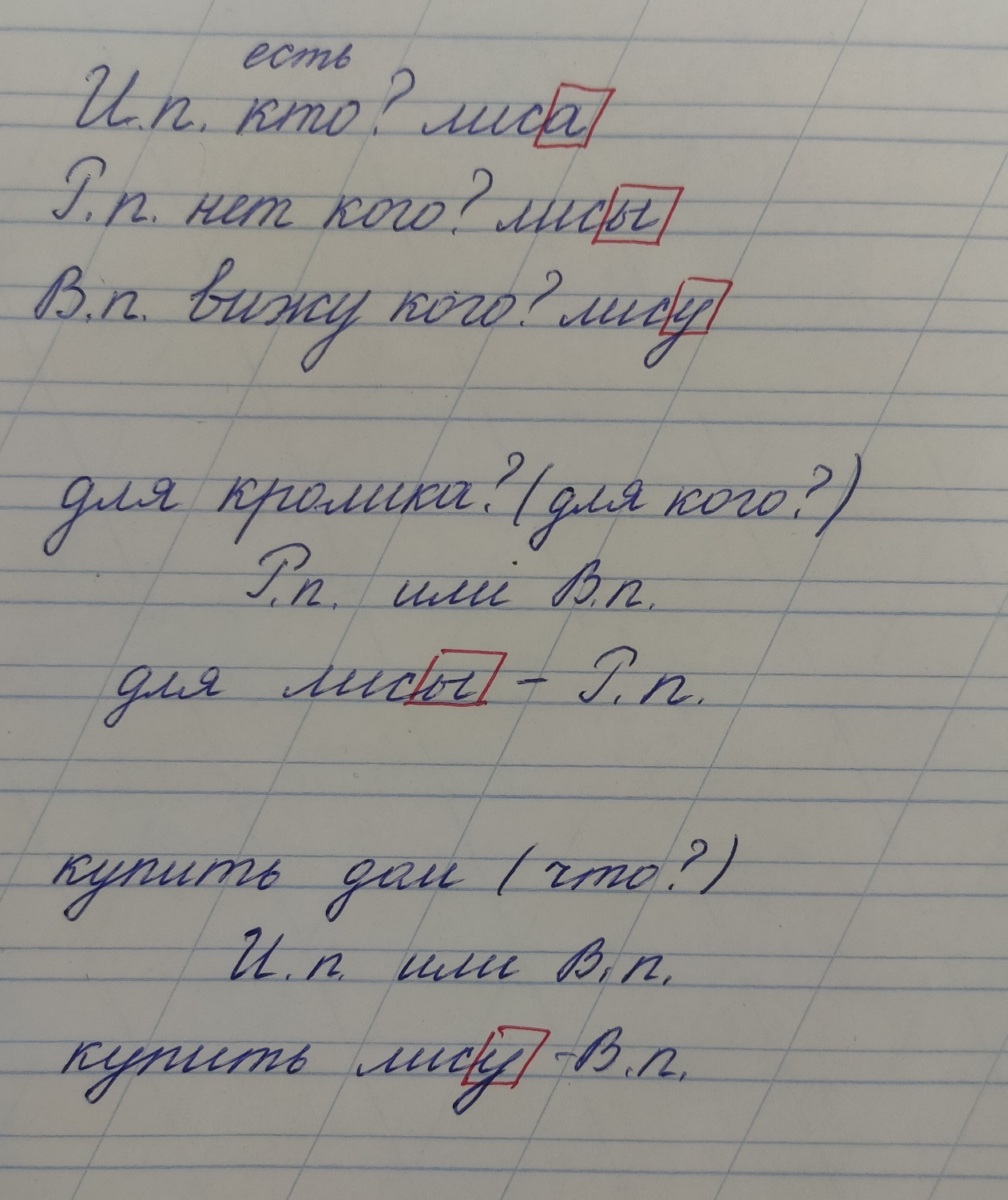 